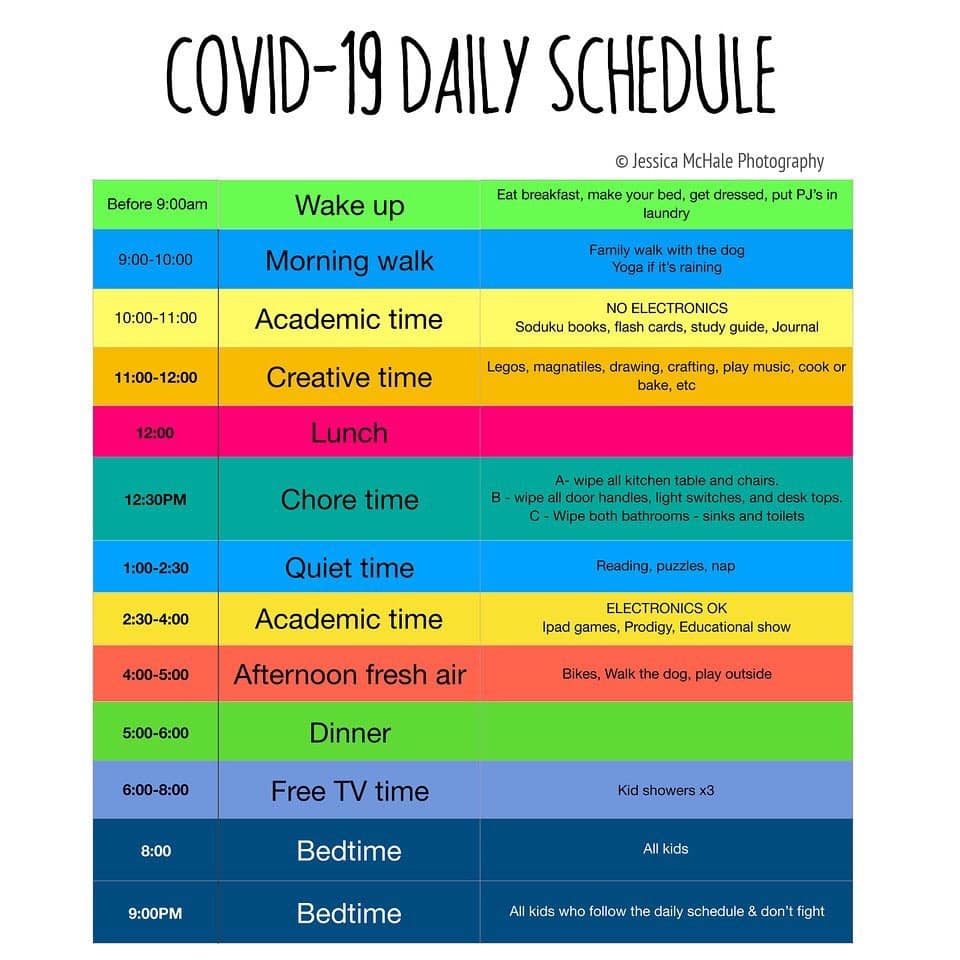 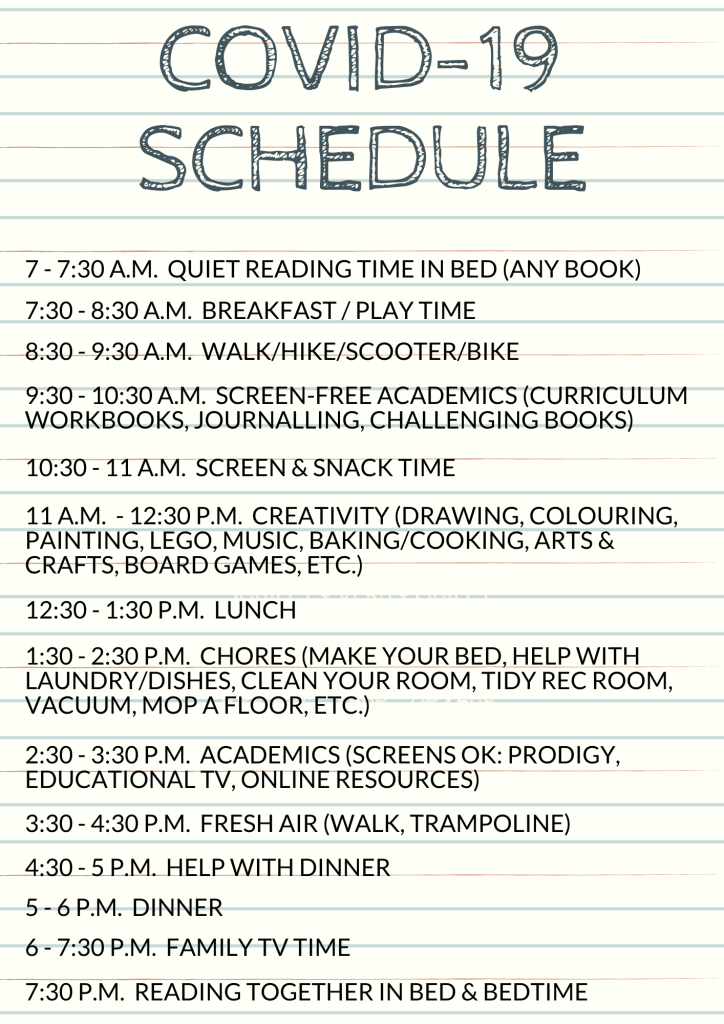 Welcome, this site uses cookies. Read our privacy policyCloseCloseResources Topical and themedEarly yearsPrimarySecondarySpecial needsJobs Community News Courses Store Chat Top of FormSearchBottom of FormTes for schools Log in Register for free ResourcesJobsNewsMagazineCommunityCoursesLog outHelpHome feedMy listCourses My Jobs Job alerts My CV Career preferences Resources Author dashboardSettingsEdit accountLog outHomeResourcesJobsNewsMagazineCommunityCoursesRegister for freeLog inHelpRegister for free Already registered?Log in JobsMy jobsJob alertsMy CVCareer preferencesResourcesDownloadsSaved resourcesAuthor dashboardAdd resourceMy shopTes ElementsCommunityCoursesAccess coursesNewsMagazineSubscriptionsPaymentsAbout usMy productsTes for schoolsWork for TesFreeDownloadSave for later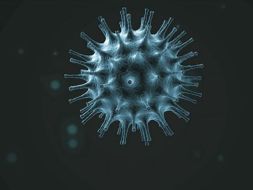 Coronavirus (Covid-19) Lesson57 customer reviews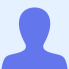 Author: Created by
JohnT123PreviewCreated: Feb 14, 2020ShareEmailPostI have made a 60 minute lesson on the ‘geography in the news’ topic of Covid 19. KS3/ KS4 Geography resource complete with booklet that the students can work through.
The impacts are up to date as of the 10th of Feb.Used with Year 9 and Year 8 and both thoroughly enjoyed exploring the misconceptions and impacts. A perfect follow up would be further justification or responses to the virus, comparing it to SARS or EBOLA.Stretch and challenge are provided throughout as well as handy word boxes and some sentence starters.I would brush up on the recent news on the virus before teaching as students have lots of questions around the topic, but so far it has been effective and engaging.Enjoy :)Read moreFreeDownloadSave for laterPreview and detailsFiles included (2)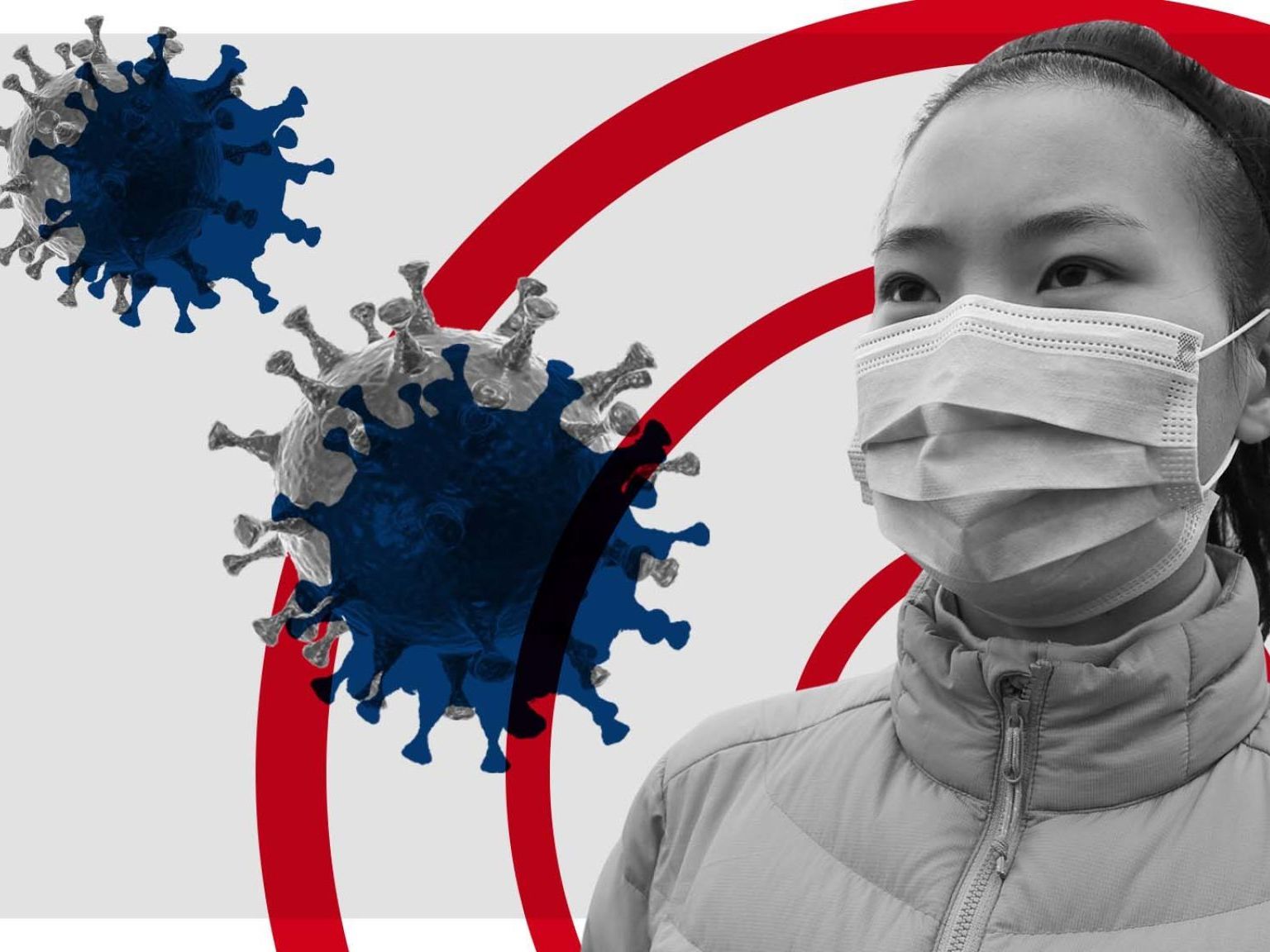 (5)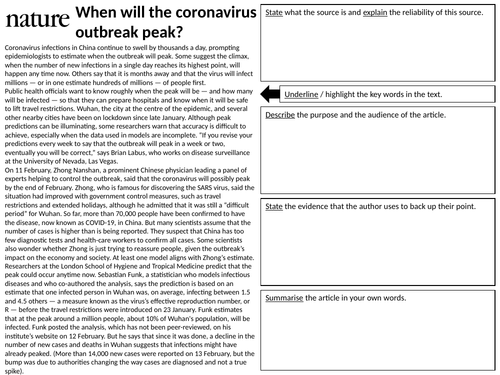 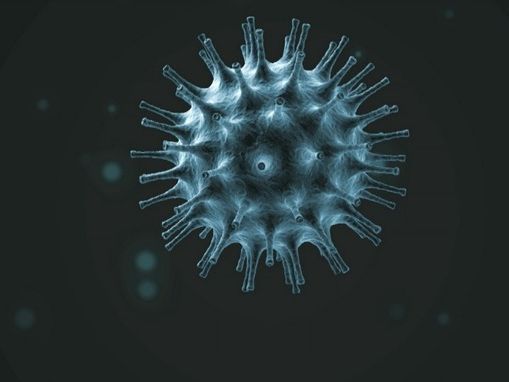 Resource author:JohnT123NextPreviousDownload3 Files, 20 MBWelcome, this site uses cookies. Read our privacy policyCloseCloseResources Topical and themedEarly yearsPrimarySecondarySpecial needsJobs Community News Courses Store Chat Top of FormSearchBottom of FormTes for schools Log in Register for free ResourcesJobsNewsMagazineCommunityCoursesLog outHelpHome feedMy listCourses My Jobs Job alerts My CV Career preferences Resources Author dashboardSettingsEdit accountLog outHomeResourcesJobsNewsMagazineCommunityCoursesRegister for freeLog inHelpRegister for free Already registered?Log in JobsMy jobsJob alertsMy CVCareer preferencesResourcesDownloadsSaved resourcesAuthor dashboardAdd resourceMy shopTes ElementsCommunityCoursesAccess coursesNewsMagazineSubscriptionsPaymentsAbout usMy productsTes for schoolsWork for TesFreeDownloadSave for laterCoronavirus (Covid-19) Lesson57 customer reviewsAuthor: Created by
JohnT123PreviewCreated: Feb 14, 2020ShareEmailPostI have made a 60 minute lesson on the ‘geography in the news’ topic of Covid 19. KS3/ KS4 Geography resource complete with booklet that the students can work through.
The impacts are up to date as of the 10th of Feb.Used with Year 9 and Year 8 and both thoroughly enjoyed exploring the misconceptions and impacts. A perfect follow up would be further justification or responses to the virus, comparing it to SARS or EBOLA.Stretch and challenge are provided throughout as well as handy word boxes and some sentence starters.I would brush up on the recent news on the virus before teaching as students have lots of questions around the topic, but so far it has been effective and engaging.Enjoy :)Read moreFreeDownloadSave for laterPreview and detailsFiles included (2)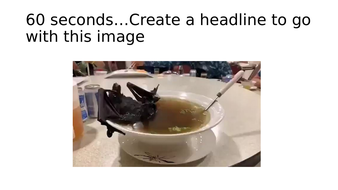 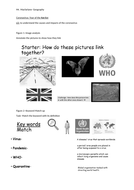 pptx, 20 MBCorona-virus-lesson-finaldocx, 621 KBCoronavirus-BookletAbout this resourceInfoCreated: Feb 14, 2020pptx, 20 MBCorona-virus-lesson-finaldocx, 621 KBCoronavirus-BookletReport a problem7 Reviews555behiye79a day agoreport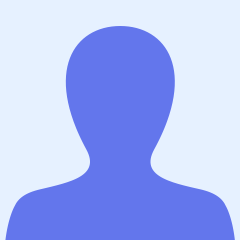 5vickigo788 days agoreportReally visual and useful resource. Thanks5MariaBarberis14 days agoreportGreat resource. I love working with images and this is a great PPT. It only has to be updated but is easy to do so on this PPT Template5claudia_grafa month agoreport5pnmasonuka month agoreportA very useful current resource.View more reviewsCategories & AgesGeographyGeography / Development and urbanisationGeography / People and environmentWhole school11-1414-16Creative Commons "Sharealike"Recommended resources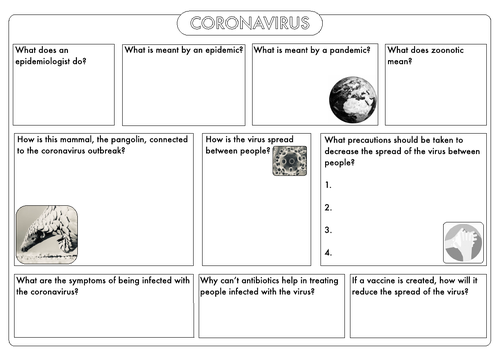 beckystoke Coronavirus Worksheet Free (4)Mrs_B Coronavirus outbreak facts, slides and questions Free (15)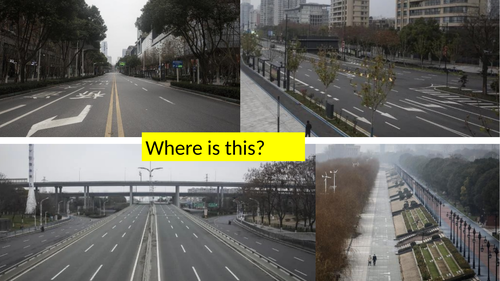 ruthgillott coronavirus GCSE lesson Free (5)Paul Foster Coronavirus In The News Free (5)community forumSenior Leadership TeamMembers of senior management teams can share career tips, get advice on staff management and generally get a helping hand from your peers.Recommended NewsClimate change: Teaching the truth of natural disasters.Schools must prepare young people...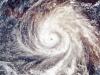 Geography 'suits posh pupils struggling with three Rs'.Geography considered 'soft subject'...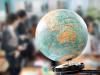 Cover lessons: a chance to complete your own education.A well-planned cover lesson offers a...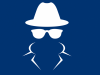 The teachers risking their jobs to save the planet.Three teachers defaced the DfE...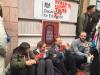 Dear madam: letters to the editor 14/10/19.In this week's postbag of letters to the editor,...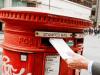 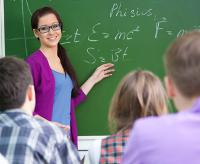 featured course Better Voice for Teachers part one and two CPDBetter Voice for Teachers is a dynamic, easy-to-follow online course designed to help you hold your pupils'...  More 6-8 hours View CourseJobs Jobs homeUKInternationalAustraliaPrimary / ElementarySecondary / High schoolCareers adviceTes for schoolsCourses Courses homeFor prospective teachersFor teachersFor schoolsFor partnersResources Resources homeEarly years / Pre-K and Kindergarten Primary / Elementary Middle schoolSecondary / High school Whole schoolSpecial Educational NeedsBlogStore Store homeElementsMagazineCommunity Community homeLatest postsSearch forumsEducation newsTeaching overseasUS education newsNews News homeNewsFE newsMagazineNew teachersPartnersTop of FormBottom of FormCopyright © 2020Chat About us FAQs Contact us Privacy Terms & conditions Fair recruitment policy Takedown Work for Tes Modern slavery statement This website and its content is subject to our Terms and Conditions. Tes Global Ltd is registered in England (Company No 02017289) with its registered office at 26 Red Lion Square London WC1R 4HQ. CloseResource author:JohnT123NextPreviousDownload3 Files, 20 MBCover Imagepptx, 20 MBCorona-virus-lesson-finaldocx, 621 KBCoronavirus-Booklet